Motivation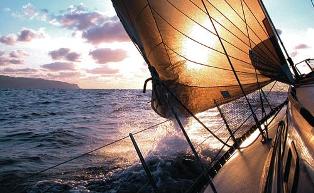 Wenn Du ein Schiff bauen willst, dann rufe nicht die Menschen zusammen, um Holz zu sammeln, Aufgaben zu verteilen, und die Arbeit einzuteilen, sondern lehre sie die Sehnsucht nach dem großen, weiten Meer. (A. de Saint-Exupéry)A33K: Beispiel von den FischernEigenes Beispiel (z. B. Matura schaffen)Ziel in der ZukunftVerhalten in der GegenwartMögliche Gegenmotive in der Gegenwart Mögliche Gegenmotive in der ZukunftMögliche FrustrationenUngeeignete Motivations-strategie Geeignete Motivations-strategie